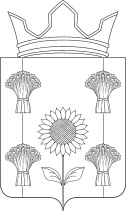 СОВЕТНОВОЛЕНИНСКОГО СЕЛЬСКОГО ПОСЕЛЕНИЯТИМАШЕВСКОГО РАЙОНА                        СЕССИЯ от 29.11.2019 г. № 4РЕШЕНИЕот 29.11.2019 г.  										№ 10хут. ЛенинскийОб утверждении Перечня услуг, которые являются необходимыми и обязательными для предоставлениямуниципальных услуг администрацией Новоленинского сельского поселения Тимашевского района  В соответствии с Федеральным законом от 27 июля 2010 года № 210-ФЗ «Об организации предоставления государственных и муниципальных услуг»,  Федерального закона  от 06 октября 2003 года № 131-ФЗ «Об общих принципах организации местного самоуправления в Российской Федерации», Совет Новоленинского сельского поселения Тимашевского района, решил:	1. Утвердить Перечень услуг, которые являются необходимыми и обязательными для предоставления муниципальных услуг администрацией Новоленинского сельского поселения Тимашевского района (прилагается).2. Специалисту администрации Новоленинского сельского поселения Тимашевского района Панферовой А.Е. обнародовать и разместить настоящее решение на официальном сайте Новоленинского сельского поселения Тимашевского района в информационно – телекоммуникационной  сети «Интернет».3. Контроль за исполнением настоящего решения оставляю за собой.4. Настоящее решение вступает в силу со дня его обнародования. Глава Новоленинского сельского поселения Тимашевского района                                                           С.И. АлапийПриложение УТВЕРЖДЕНрешением Совета  Новоленинского сельскогопоселения Тимашевского районаот 29.11.2019 г. №10ПЕРЕЧЕНЬ услуг, которые являются необходимыми и обязательными для предоставления муниципальных услуг администрацией  Новоленинского сельского поселения Тимашевского районаГлава  Новоленинского сельского поселения Тимашевского района  	                                               С.И. Алапий	 № п/пНаименование услуги, которая является необходимой и обязательной для предоставления муниципальных услуг администрацией Новоленинского сельского поселения Муниципальная услуга, для которой необходимые  и обязательные 1Подготовка и выдача результатов и материалов обследования объекта капитального строительства экспертной организацией (экспертом) имеющей (имеющим) допуск соответствующей саморегулирующей организации Прием уведомлений о планируемом сносе объекта капитального строительства и уведомлений о завершении сноса объекта капитального строительства  2Изготовление и выдача проекта организации работ по сносу объекта капительного строительства специалистом по организации архитектурно-строительного проектирования, сведения о котором включены в национальный реестр специалистов в области архитектурно-строительного проектирования Прием уведомлений о планируемом сносе объекта капитального строительства и уведомлений о завершении сноса объекта капитального строительства 